Dobra forma (dobraforma.ku.edu) Module 23.2 Завдання 2 Transcript – Де вона вчиться?– Ти часто бачишся з Оленкою?– Ваші діти вчаться в університеті?– Чому ви так рідко бачитеся з батьками?– Ви вчитеся кататися на лижах?!– Чому ми так рідко бачимося?!This work is licensed under a  
Creative Commons Attribution-NonCommercial 4.0 International License. 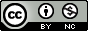 